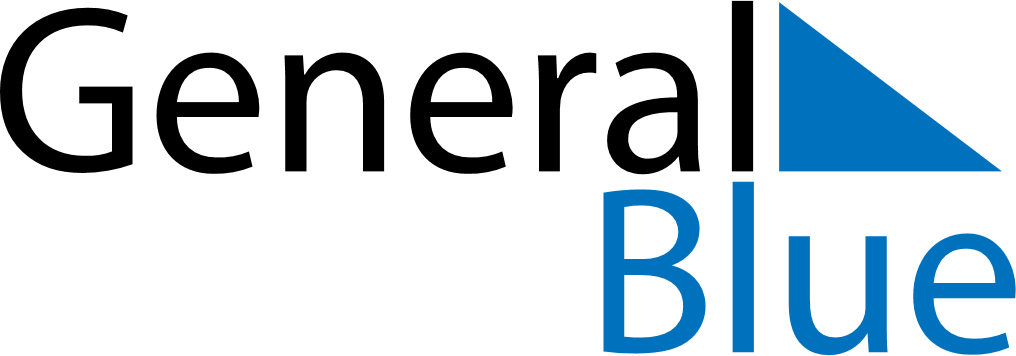 May 2020May 2020May 2020May 2020BruneiBruneiBruneiMondayTuesdayWednesdayThursdayFridaySaturdaySaturdaySunday1223456789910Nuzul Al-Quran11121314151616171819202122232324End of Ramadan (Eid al-Fitr)2526272829303031